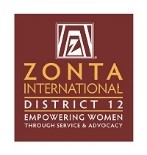 Friday, September 25, 20152:00 PM - 5:00 PM    Ballroom Foyer Early Registration & Early Credentials Check In3:30 PM - 5:00 PM    Ballroom – Perimeter/back of roomStore Set-up 2:30 PM – 5:00 PM    Boulder Creek LR District 12 Board Meeting5:00 PM – 6:00 PM    Boulder Creek LR First Timer Orientation    Presenter:  Ann Hodgson, A3 Director6:30 PM  – 9:00 PM    Ballroom   Welcome Reception  “Trivia Night” hosted by Zonta Club of Douglas County  Dress up as favorite “Hero” and talk about “HERstory.”  Cash Bar & Hors d’oeuvresSaturday, September 26, 2015Saturday, September 26, 2015  Zonta Morning Exercise    Meet in hotel lobby Zonta Store OpenContinental Breakfast Report of Credentials Committee   By: Debbie Squires, Credentials Chair   Presentation of Conference Standing Rules of Order & Voting Procedures       By: Deb Beatty, Parliamentarian   2013 District Conference Minutes & 2014 Governor's Seminar Minutes   By: Deedee Boysen, Secretary Presentation of Conference Program & Logistics       By: Michelle Médal, Conference Co-Chair   Official Zonta International Remarks      By: Sharon Langenbeck, Zonta International Director and District 12 Liaison       Video By: Maria Jose Landeira Oestergaard, Zonta International President Coffee Break   District 12 Scholarship Fund       By: Ann Hefenieder, Service Chair    Basket Ticket Sales     By: Zonta Club of the Lakewood Golden Business Session Resumes District 12 Accomplishments & Board Reports      By: Marcy O’Toole, Governor    Service Recognition Award (& District Project)     By: Ann Hefeneider, Service Chair & Kay Meyer, Advocacy Chair Treasurer's Report   By: Terri Otley, Treasurer  District 12 Policies & Procedures Manual Revisions    By: Deb Beatty, Bylaws & Resolutions Chair Proposed Changes to Zonta International Bylaws     By: Reneé Coppock, Lt. Governor      Break & Lunch Set-up Report of the Nominating Committee   By: Sheila Davis, Nominating Committee ChairCandidate SpeechesElections   2:30 PM – 3:00 PM       Ballroom  Coffee BreakZonta Store OpenClub Work Shops (4 sessions – choose 1)Note:  actual duration of workshop 1 hour, 15 minutes, allowing 15 minutes for attendees to return to business session.“Club Board Reality Show”   By: Teresa Forbes, Area 1 Director & Linda Hawkins, Area 4 Director“Recruiting and Retention Members – the Younger Generation’s Perspective”   By: Reneé Coppock, Lt. Governor & Membership Chair & Cindy Phillips, Zonta International Membership Committee                          “Grant Writing Basics – Success Strategies for your Zonta Club”   By: Patti Smith & Rachael Davis, Zonta Club of Ft. Collins“Social Media:  A Zonta Club’s Voice to the World”    By: Pam Malzbender, Zonta Foothills Club of Boulder County Banquet Room set-up / Store Closing / Free Time  6:00 PM – 6:45 PM      BallroomReception & Cocktails   8:00 PM – 10:00 PM       Ballroom Awards Banquet     Emcee:  Reneé Coppock, Lt. Governor    Entertainment: “A Fine Bromance”    D12 Awards    Club Anniversaries    Zontians of Year    Length of Zonta Membership Award (25+ years)    Basket Drawings    10:00 PM – 11:00 PM         Boulder Suite Fellowship with Governor Marcy & International Director SharonSunday, September 27, 2015Credentials Check-In  Delegates/Alternates/Voting Board MembersClub Work Shops (4 sessions – choose 1)Note:  actual duration of workshop 1 hr, 15 minutes, allowing 15 minutes for attendees to return to business session.“Club Board Reality Show”   By: Teresa Forbes, Area 1 Director & Linda Hawkins, Area 4 Director“Recruiting and Retention Members – the Younger Generation’s Perspective”    By: Reneé Coppock, Lt. Governor & Membership Chair & Cindy Phillips, Zonta International Membership Committee  “Grant Writing Basics – Success Strategies for your Zonta Club”   By: Patti Smith & Rachael Davis, Zonta Club of Ft. Collins“Social Media:  A Zonta Club’s Voice to the World”   By: Pam Malzbender, Zonta Foothills Club of Boulder CountyBusiness Session ResumesClosing Comments   By: Sharon Langenbeck, Zonta International Director & D12 Liaison  Invitation to 2016 Zonta International Convention – Nice, France Call to 2016 Governor's Seminar   By: Zonta Club of Sturgis Area & Spearfish Closing Comments & Adjournment    By: Marcy O’Toole, Governor     Area 1 Meeting – April 29-30, 2016, Glendive, MT     Area 2 Meeting – April 15-16, 2016, Fort Collins, CO     Area 3 Meeting / Amelia Earhart Luncheon – January 23, 2016, Douglas County, CO     Area 4 Meeting – April 8-9, 2016, Pikes Peak, Colorado Springs, CO  12:30 PMAdjournmentDistrict 12 Board Meeting 